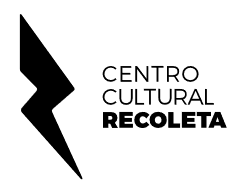 FORMULARIO DE SOLICITUD DE BECA PARA TALLERESEl formulario completo debe ser  entregado en Informes del Recoleta (Junín 1930) de martes a domingo de 14 a 20:30 h. En la semana de inicio del taller se notificarán los resultados telefónicamente y por mail.
Nombre del curso:  _____________________________________________________  Docente:_____________________________________________________________
Datos personales del solicitanteApellido: _________________________ Nombre(s):______________________________  
DNI: ____________________ Edad: __________  
Teléfono: ____________________ Celular: _________________________  
Correo electrónico (E­Mail): _________________________________________________ 
Motivo del pedido  
_____________________________________________________________________________  _____________________________________________________________________________  __________________________________________________________________________________________________________________________________________________________Contanos qué te mueve a hacer el curso o taller   
__________________________________________________________________________________________________________________________________________________________  __________________________________________________________________________________________________________________________________________________________  _____________________________________________________________________________
Firma y aclaración _____________________________________________________________________________